Your recent request for information is replicated below, together with our response.Can you please confirm the date on which you applied for planning permission to fly the 'progress' flag at HQ?Can you please confirm on which date planning permission was granted to Police Scotland to fly the 'progress' flag over HQ?I regret to inform to that the information sought is not held by Police Scotland and section 17 of the Act therefore applies.By way of explanation, planning permission to fly a flag is not required therefore it was obtained.If you require any further assistance, please contact us quoting the reference above.You can request a review of this response within the next 40 working days by email or by letter (Information Management - FOI, Police Scotland, Clyde Gateway, 2 French Street, Dalmarnock, G40 4EH).  Requests must include the reason for your dissatisfaction.If you remain dissatisfied following our review response, you can appeal to the Office of the Scottish Information Commissioner (OSIC) within 6 months - online, by email or by letter (OSIC, Kinburn Castle, Doubledykes Road, St Andrews, KY16 9DS).Following an OSIC appeal, you can appeal to the Court of Session on a point of law only. This response will be added to our Disclosure Log in seven days' time.Every effort has been taken to ensure our response is as accessible as possible. If you require this response to be provided in an alternative format, please let us know.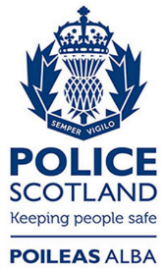 Freedom of Information ResponseOur reference:  FOI 24-1490Responded to:  14th June 2024